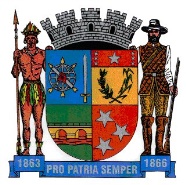            Prefeitura Municipal de Ponte NovaSECRETARIA DE EDUCAÇÃOEstado de Minas GeraisTema (Proclamação da República)Atividade – 4° ano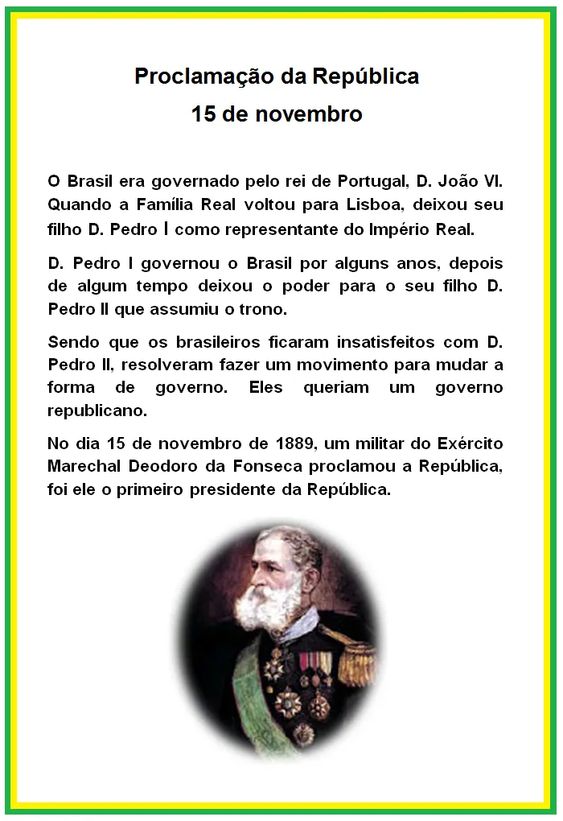 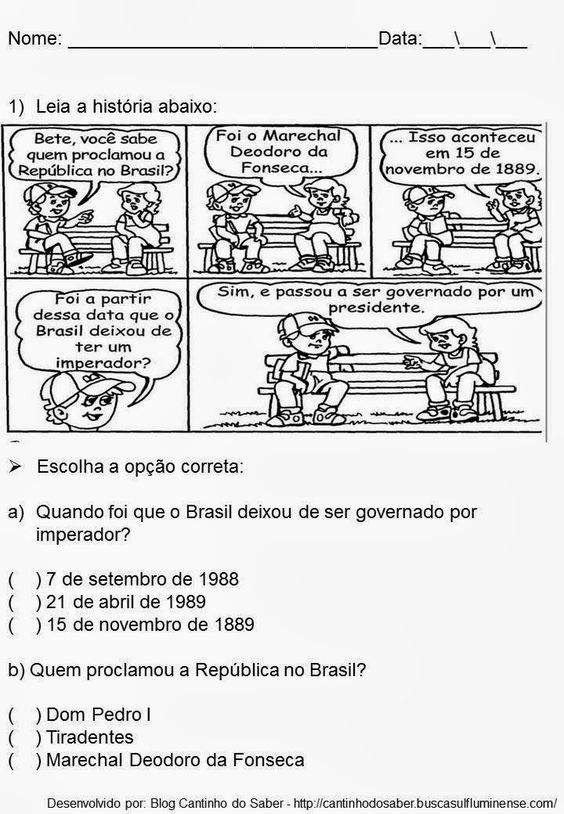 Resolva :                              Qual é a diferença entre 1889 / 2020Complete a tabela: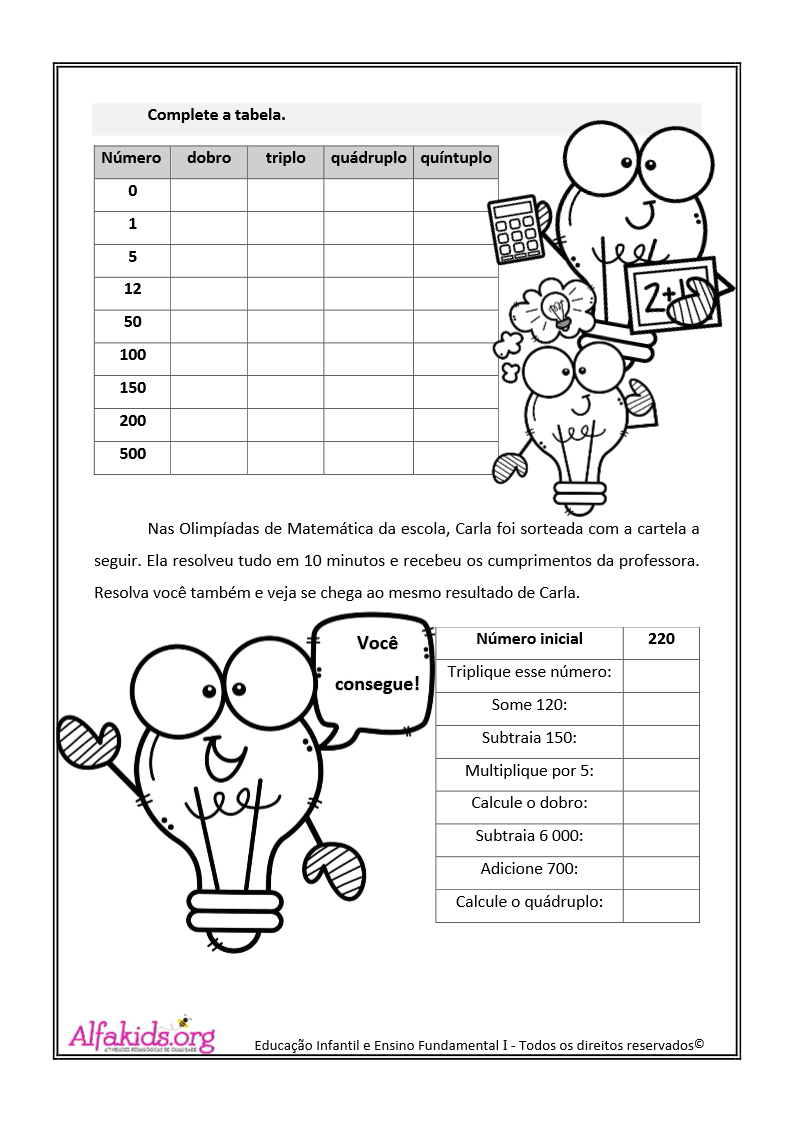 